INDIAN SCHOOL AL WADI AL KABIR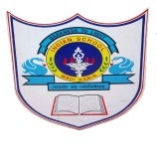 DEPARTMENT OF COMPUTER SCIENCEACADEMIC YEAR: 2016-2017: CLASS :XIISUBJECT: COMPUTER SCIENCESYLLABUS PLAN – August 2016 To November 2016MonthNo. of working days/periodsWeekWeekNo. of periodsTopicQ.B./work sheetActivitiesMonthNo. of working days/periodsFromToNo. of periodsTopicQ.B./work sheetActivitiesAugust 20164 Days1st Aug 20164th Aug 20167Revision on Data File Handling & ArraysAugust 20165 Days7th Aug 201611th Aug 20169Unit Test - II - Revision for Unit Test - IIAugust 20164 Days14th Aug 201619th Aug 20167Unit Test - II - Revision for Unit Test - IIAugust 20164 Days21st Aug 201625th Aug 20167Data Structures – Introduction – Stack & Queue4 Days28th Aug 201631st Aug 20167C++ Programs using Static/Dynamic Stack& QueueWorksheetSeptember 20166 Days1stSep 20168th Sep 201611DBMS – SQL – DDL and DML commands – CREATE, ALTER, DELETE, INSERT, DESC, UPDATE, SELECT, WHERE, GROUP BY, NULL, AGGREATE FUNCTIONSSeptember 20163 Days11th Sep 201615th Sep 20165SQL – Joining TablesWorksheetSeptember 20165 Days18th Sep 201622nd Sep 2016Assessment - ISeptember 20165 Days25th Sep 201629thSep2016Assessment - IOctober 20163 Days3rd Oct 20166th Oct 20165Boolean Algebra – Boolean LawsOctober 20164 Days9th Oct 201613th Oct 20167Boolean Algebra -  Truth table – Gates – Simplification, SOP & POSWorksheetOctober 20165 Days16th Oct 201620th Oct 20169Karnaugh Map, Logic CircuitsWorksheetOctober 20165 Days23rd Oct 201627th Oct 20169Networking Concepts & Communications – LAN,  WAN, MAN – Communication  MediaNovember 20163 Days1st Nov 20163rd Nov 20165Network Topologies – Case Studies – Networking Devices – Hub, Switch, Router, Repeater, etc., November 20165 Days6th Nov 201610th Nov 20169Networking Protocols – SMTP, FTP, SNMP, POP, etc., IT technologies – cloud computing WorksheetNovember 20165 Days13th Nov 201617th Nov 20169Revision5 Days20thNov 201624thNov 20169Revision4 Days27thNov 201630thNov 20167RevisionDecember 20164th Dec 20168th Dec 2016I Rehearsal Exam December 201611th Dec 201615th Dec 2016I Rehearsal Exam 18th Dec 201621st Dec 2016I Rehearsal Exam Total135 Days203